                                                                                                                                 ПРОЕКТ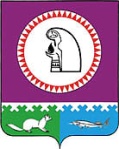 О пенсионном обеспечении лиц, замещавших муниципальные должности и должности муниципальной службы в органах местного самоуправления городского поселения АндраВ целях реализации Федерального закона от 02.03.2007 № 25-ФЗ «О муниципальной службе в Российской Федерации», Федерального закона от 28.12.2013 № 400-ФЗ «О страховых пенсиях», Законов Ханты-Мансийского автономного округа - Югры от 20.07.2007 № 113-оз «Об отдельных вопросах муниципальной службы в Ханты-Мансийском автономном округе – Югре», от 31.12.2004 № 97-оз «О государственной гражданской службе Ханты-Мансийского автономного округа – Югры», от 24.10.2005 № 89-оз «О государственных должностях Ханты-Мансийского автономного округа – Югры», Закона Ханты-Мансийского автономного округа - Югры от 28.12.2007 № 201-оз «О гарантиях осуществления полномочий депутата, члена выборного органа местного самоуправления, выборного должностного лица местного самоуправления в Ханты-Мансийском автономном округе – Югре» в области пенсионного обеспечения лиц, замещавших муниципальные должности и должности муниципальной службы в органах местного самоуправления городского поселения Андра, Совет депутатов городского поселения Андра решил:1. Утвердить Положение о порядке пенсионного обеспечения лиц, замещавших муниципальные должности в органах местного самоуправления городского поселения Андра, согласно приложению 1.2. Утвердить Положение о порядке пенсионного обеспечения лиц, замещавших должности муниципальной службы в органах местного самоуправления городского поселения Андра, согласно приложению 2.3.  Утвердить формы документов, прилагаемых к заявлению об установлении пенсии за выслугу лет, согласно приложениям 3 – 12. 4. Финансово-экономическому отделу администрации городского поселения Андра при формировании бюджета на очередной финансовый год предусматривать средства на выплату пенсий за выслугу лет лицам, замещавшим муниципальные должности и должности муниципальной службы в органах местного самоуправления городского поселения Андра.5. С момента принятия настоящего решения признать утратившим силу:- решение Совета депутатов поселения от 06.08.2009 № 30 «О пенсионном обеспечении лиц, замещавших муниципальные должности и должности муниципальной службы в органах местного самоуправления городского поселения Андра».6. Обнародовать решение посредством размещения в информационно-телекоммуникационной сети Интернет на официальном сайте администрации муниципального образования городское поселение Андра по адресу: www.andra-mo.ru.Настоящее решение вступает в силу после его официального обнародования.8. Контроль за выполнением решения возложить на постоянную комиссию по социальной политике и по соблюдению законности и правопорядка Совета депутатов городского поселения Андра.Глава городского 						Председатель Совета депутатов поселения Андра                                                                 городского поселения Андра                                            _________________ О.В. Гончарук			 _______________ Р.Э. Климовских«     »      2016 №  - 2016 «С-3»                                                     Приложение  № 1                                                                              к решению Совета депутатов                                                                              городского поселения Андра                                                                    от ___ ______ 2016 г. № __ПОЛОЖЕНИЕО ПОРЯДКЕ ПЕНСИОННОГО ОБЕСПЕЧЕНИЯ ЛИЦ, ЗАМЕЩАВШИХМУНИЦИПАЛЬНЫЕ ДОЛЖНОСТИ В ОРГАНАХ МЕСТНОГО САМОУПРАВЛЕНИЯ ГОРОДСКОГО ПОСЕЛЕНИЯ АНДРА1.Настоящее Положение разработано в целях реализации Закона Ханты-Мансийского автономного округа - Югры от 28.12.2007 № 201-оз «О гарантиях осуществления полномочий депутата, члена выборного органа местного самоуправления, выборного должностного лица местного самоуправления в Ханты-Мансийском автономном округе – Югре» и определяет процедуру назначения, перерасчета и выплаты пенсии за выслугу лет лицам, замещавшим муниципальные должности в органах местного самоуправления городского поселения Андра.1. Условия определения правана получение пенсии за выслугу лет1.1. Право на получение пенсии за выслугу лет приобретают лица, замещавшие муниципальные должности в органах местного самоуправления городского поселения Андра и имеющие право на трудовую пенсию по старости (инвалидности), предусмотренную Федеральным законом от 28.12.2013 № 400-ФЗ «О страховых пенсиях».1.2. Право на получение пенсии за выслугу лет имеют лица, замещавшие муниципальные должности на постоянной основе не менее срока, предусмотренного Уставом городского поселения Андра для замещения этих должностей, и получавшие заработную плату из бюджета городского поселения Андра, при наличии следующих условий:- назначения (наличия) пенсии по старости (инвалидности) в соответствии с Федеральным законом «О страховых пенсиях»;- прекращения полномочий по замещаемой муниципальной должности, за исключением случаев прекращения полномочий, связанных с виновными действиями.1.3. Пенсия за выслугу лет является дополнительной к трудовой пенсии по старости (инвалидности), назначенной в соответствии с Федеральным законом «О страховых пенсиях», назначается и выплачивается в порядке, установленном настоящим Положением.1.4. Пенсия за выслугу лет не выплачивается в период нахождения на муниципальной службе, дающей право на эту пенсию.1.5. Выплата пенсии за выслугу лет производится за счет средств бюджета городского поселения Андра.2. Размеры пенсии за выслугу лет2.1. Лицам, замещавшим муниципальные должности городского поселения Андра, пенсия за выслугу лет устанавливается в таком размере, чтобы сумма страховой пенсии по старости (инвалидности) и пенсии за выслугу лет составляла: при замещении муниципальной должности на постоянной основе не менее срока, предусмотренного Уставом городского поселения Андра для замещения этих должностей, - 45 процентов от среднемесячной заработной платы данного лица за вычетом страховой части трудовой пенсии по старости либо за вычетом трудовой пенсии по инвалидности, установленных в соответствии с Федеральным законом «О страховых пенсиях», свыше установленного Уставом городского поселения Андра срока - размер увеличивается на 3 процента от среднемесячной заработной платы за каждый полный год работы на муниципальной должности или муниципальной должности муниципальной службы. При этом сумма страховой пенсии по старости (инвалидности) и пенсии за выслугу лет не может превышать 75 процентов от среднемесячной заработной платы.2.2. При определении размера пенсии за выслугу лет в порядке, установленном настоящим пунктом, не учитываются суммы фиксированного базового размера страховой части трудовой пенсии по старости (фиксированного базового размера трудовой пенсии по инвалидности), приходящиеся на нетрудоспособных членов семьи и на увеличение указанного фиксированного базового размера в связи с достижением возраста 80 лет или наличием инвалидности I группы, размер доли страховой части трудовой пенсии по старости, исчисленной в соответствии с Федеральным законом «О страховых пенсиях» исходя из расчетного пенсионного капитала, сформированного за счет общей суммы страховых взносов, поступивших за застрахованное лицо в Пенсионный фонд Российской Федерации после назначения пенсии за выслугу лет за период не менее 12 полных месяцев работы и (или) иной деятельности, включая суммы ее увеличения в связи с индексацией (дополнительным увеличением) и перерасчетом (корректировкой) в соответствии с пунктом 6 статьи 17 и статьей 17.1 указанного Федерального закона, а также суммы, полагающиеся в связи с валоризацией пенсионных прав в соответствии с Федеральным законом «О страховых пенсиях».2.3. Размер пенсии за выслугу лет исчисляется по выбору лица, обратившегося за ее назначением, исходя из среднемесячной заработной платы лица, замещавшего муниципальную должность или должность муниципальной службы, на день увольнения по основаниям, предусмотренным настоящим Положением, либо на день возникновения основания, дающего право на трудовую пенсию по старости (инвалидности) в соответствии с действующим законодательством в сфере пенсионного обеспечения.2.4. Пенсия за выслугу лет, установленная к страховой пенсии по старости, назначается бессрочно.2.5. Пенсия за выслугу лет, установленная к страховой пенсии по инвалидности, назначается на срок, на который установлена страхова пенсия по инвалидности.2.6. Лицу, замещавшему муниципальную должность, которому назначена пенсия за выслугу лет, пенсия за выслугу лет назначается при условии отказа от иной пенсии за выслугу лет к страховой пенсии.3. Среднемесячный заработок,из которого исчисляется пенсия за выслугу лет3.1. Размер пенсии за выслугу лет лица, замещавшего муниципальную должность, исчисляется из его среднемесячной заработной платы по соответствующей муниципальной должности за последние 12 полных месяцев, предшествовавших дню прекращения полномочий либо дню достижения им возраста, дающего право на страховую пенсию, предусмотренную Федеральным законом «О страховых пенсиях».3.2. Размер среднемесячного заработка для исчисления размера пенсии за выслугу лет не может превышать 0,8 месячного денежного содержания по замещаемой должности.3.3. В целях исполнения настоящего Положения месячное денежное содержание лица, замещавшего муниципальную должность, состоит из:1) ежемесячного денежного вознаграждения;2) ежемесячного денежного поощрения в размере 5,4 ежемесячного денежного вознаграждения;3) ежемесячной процентной надбавки за работу в районах Крайнего Севера и приравненных к ним местностях;4) районного коэффициента к заработной плате за работу в районах Крайнего Севера и приравненных к ним местностях.4. Поощрительная выплатапри назначении пенсии за выслугу лет4.1. Лицу, замещавшему муниципальную должность, в связи с назначением пенсии за выслугу лет выплачивается единовременная поощрительная выплата из расчета месячного денежного содержания на день прекращения полномочий (увольнения) данного лица (за срок полномочий, установленный Уставом городского поселения Андра - четыре размера месячного денежного содержания; за каждые полные три года свыше срока полномочий на муниципальной должности - один размер месячного денежного содержания, но в целом не более семи размеров месячного денежного содержания).4.2. Поощрительная выплата производится по месту работы лица, указанного в пункте 4.1 настоящего Положения.5. Порядок назначения и выплаты пенсии за выслугу лет5.1. Назначение пенсии за выслугу лет производится по заявлению гражданина.5.2. Заявление о назначении пенсии за выслугу лет с приложением необходимых документов подается гражданином на имя председателя комиссии по назначению пенсии за выслугу лет лицам, замещавшим муниципальные должности в органах местного самоуправления городское поселение Андра и установлению стажа муниципальной службы, через отдел социальной и правовой политики администрации городского поселения Андра.Заявление может быть подано в любое время после возникновения права на пенсию за выслугу лет и назначения страховой пенсии по старости (инвалидности).5.3. К заявлению прилагаются следующие документы:5.3.1. Копия трудовой книжки;5.3.2. Копия военного билета;5.3.3. Справка о размере страховой пенсии;5.3.4. Заявление о перечислении денежных средств в кредитное учреждение.5.4. Организационно-правовой отдел администрации городского поселения Андра регистрирует заявление гражданина о назначении пенсии за выслугу лет в день его подачи (получения по почте) и выдает гражданину расписку-уведомление, в которой указывается дата приема заявления, перечень недостающих документов и сроки их представления.5.5. Организационно-правовой отдел администрации городского поселения Андра:5.5.1. Проверяет правильность оформления заявления и приложенных к нему документов;5.5.2. Истребует от гражданина недостающие документы, в случае необходимости оказывает содействие в их получении;5.5.3. Организует оформление справки о размере среднемесячного заработка за последние 12 полных месяцев работы перед прекращением полномочий;5.5.4. Оформляет справку о должностях, периодах службы (работы) для назначения пенсии за выслугу лет;5.5.5. Запрашивает справку о размере получаемой страховой пенсии по старости (инвалидности). 5.6. Организационно-правовой отдел администрации городского поселения Андра в 5-дневный срок на основании предоставленных документов оформляет представление о назначении пенсии за выслугу лет.5.7. Финансово-экономической отдел администрации городского поселения Андра оформляет расчет размера пенсии за выслугу лет.5.8. Полный пакет документов о назначении пенсии за выслугу лет организационно-правовым отделом администрации городского поселения Андра передается на рассмотрение в комиссию по назначению пенсии за выслугу лет лицам, замещавшим муниципальные должности и должности муниципальной службы в органах местного самоуправления городского поселения Андра, и установлению стажа муниципальной службы (далее - Комиссия).Положение о Комиссии и состав Комиссии определяется постановлением администрации городского поселения Андра.5.9. Комиссия на основе всестороннего, полного и объективного рассмотрения всех предоставленных документов принимает решение об определении размера пенсии за выслугу лет либо об отказе в ее назначении.Ответственность за достоверность указанных сведений в справке о должностях, периоды службы которых включаются в стаж муниципальной службы, несет организационно-правовой отдел администрации городского поселения Андра, а в справке о размере среднемесячного заработка за последние 12 календарных месяцев, с указанием предельного размера денежного содержания – финансово-экономической отдел администрации городского поселения Андра.5.10. Решение Комиссии об определении размера пенсии является основанием для подготовки проекта решения Совета депутатов городского поселения Андра о назначении пенсии за выслугу лет.В случае отказа в назначении пенсии за выслугу лет излагается причина отказа.5.11. Финансово-экономической отдел администрации городского поселения Андра готовит проект решения Совета депутатов городского поселения Андра о назначении пенсии за выслугу лет и выносит на очередное заседание Совета депутатов городского поселения Андра.5.12. Финансово-экономической отдел администрации городского поселения Андра в письменной форме в 5-дневный срок со дня подписания решения Совета депутатов городского поселения Андра о назначении пенсии за выслугу лет уведомляет заявителя о принятом решении.5.13. Пенсия за выслугу лет устанавливается и выплачивается со дня подачи заявления, но не ранее прекращения полномочий и назначения страховой пенсии по старости (инвалидности), назначенной в соответствии с Федеральным законом «О страховых пенсиях». Пенсия по выслуге лет назначается пожизненно.5.14. Решение Совета депутатов городского поселения Андра о назначении пенсии за выслугу лет вместе с решением Комиссии, заявлением гражданина и всеми необходимыми для назначения пенсии документами формируется в личное дело, которое хранится в финансово-экономическом отделе администрации городского поселения Андра.5.15. Выплата пенсии за выслугу лет производится финансово-экономическим отделом администрации городского поселения Андра путем перечисления денежных средств на лицевые счета граждан - получателей пенсии до 10 числа за текущий месяц.5.16. При смене места жительства в пределах Российской Федерации лиц, получающих пенсию за выслугу лет, в соответствии с настоящим Положением, выплата пенсии за выслугу лет сохраняется.5.17. Выплата пенсии за выслугу лет, включая услуги доставки, производится за счет средств бюджета городского поселения Андра.6. Порядок приостановления, возобновления и прекращениявыплаты пенсии за выслугу лет6.1. Пенсия за выслугу лет не выплачивается в период замещения муниципальной должности, должности муниципальной службы, должности федеральной государственной гражданской службы, государственной должности Ханты-Мансийского автономного округа - Югры, должности государственной гражданской службы Ханты-Мансийского автономного округа - Югры.Гражданин, получающий пенсию за выслугу лет и назначенный на одну из вышеперечисленных должностей, обязан в 5-дневный срок в письменном виде уведомить об этом финансово-экономической отдел администрации городского поселения Андра.Получение информации о назначении на одну из вышеуказанных должностей является основанием для приостановления выплаты пенсии за выслугу лет.6.2. При освобождении от занимаемой должности выплата пенсии за выслугу лет возобновляется в 14-дневный срок со дня поступления заявления о возобновлении выплаты пенсии на прежних условиях, с приложением распоряжения об освобождении от должности.Выплата пенсии за выслугу лет возобновляется с 1-го числа месяца, в котором гражданин, получавший пенсию за выслугу лет, обратился с заявлением о ее возобновлении, но не ранее дня, когда возникло право на возобновление пенсии за выслугу лет.6.3. Выплата пенсии за выслугу лет прекращается в случаях:6.3.1. Назначения лицу пенсии за выслугу лет в соответствии с законодательством Российской Федерации;6.3.2. Назначения лицу ежемесячного пожизненного содержания либо установления дополнительного ежемесячного материального обеспечения;6.3.3. Перехода с пенсии от Пенсионного фонда РФ на пенсию от других ведомств (Министерство обороны, Министерство внутренних дел и т.д.);6.3.4. Помещения пенсионера в дом-интернат (пансионат) для престарелых и инвалидов на полное государственное обеспечение;6.3.5. Лишения пенсионера свободы по приговору суда;6.3.6. Смерти получателя пенсии за выслугу лет;6.3.7. Прекращения выплаты страховой пенсии по инвалидности.6.4. В случаях, предусмотренных подпунктами 6.3.1, 6.3.2, гражданин в 7-дневный срок сообщает о назначенных выплатах в организационно-правовой отдел администрации городского поселения Андра.6.5. Прекращение выплаты пенсии за выслугу лет осуществляется с даты возникновения обстоятельств, перечисленных в подпунктах 6.3.1 – 6.3.5, а в случае смерти получателя пенсии - с первого числа месяца, следующего за тем, в котором наступила смерть.6.6. Суммы необоснованно полученной пенсии за выслугу лет, явившиеся следствием невыполнения пенсионером условий раздела 6 настоящего Положения либо иных злоупотреблений с его стороны, подлежат обязательному удержанию в порядке, предусмотренном действующим пенсионным законодательством.6.7. В случае смерти пенсионера недополученные суммы пенсии за выслугу лет наследникам не выплачиваются.6.8. В целях предупреждения переплаты пенсии за выслугу лет финансово-экономической отделом администрации городского поселения Андра ежегодно до 1 апреля проводится регистрация (перерегистрация) получателей пенсии за выслугу лет.6.9. Для прохождения перерегистрации получатели пенсии за выслугу лет до 1 апреля предоставляют в финансово-экономической отдел администрации городского поселения Андра следующие документы:6.9.1. Заверенную в установленном порядке копию трудовой книжки (первый и последний лист с записями);6.9.2. Копию распоряжения о приеме на работу (при условии поступления на работу);6.9.3. Справку о размерах получаемой пенсии, иных выплат из органов пенсионного обеспечения.6.10. Гражданам, не прошедшим своевременно перерегистрацию, выплата пенсии за выслугу лет приостанавливается и возобновляется после прохождения регистрации (перерегистрации) со дня приостановления.6.11. Лицам, у которых выплата пенсии за выслугу лет была прекращена в связи с прекращением выплаты страховой пенсии по инвалидности, при установлении страховой пенсии по старости производится восстановление пенсии за выслугу лет со дня установления страховой пенсии по старости. При восстановлении выплаты пенсии за выслугу лет право на нее не пересматривается. По желанию указанных лиц пенсия за выслугу лет им может быть установлена заново в порядке, предусмотренном настоящим Положением.7. Порядок перерасчета размера пенсии за выслугу лет7.1. Размер пенсии за выслугу лет пересчитывается в связи с изменением размера базовой и страховой частей страховой пенсии, увеличением стажа муниципальной службы.7.2. Перерасчет пенсии за выслугу лет в связи с изменением размера страховой пенсии производится с даты изменения размера страховой пенсии.7.3. Перерасчет пенсии за выслугу лет в связи с увеличением муниципального стажа производится со дня обращения за перерасчетом и при условии оставления муниципальной службы.Лицо, обратившееся за перерасчетом пенсии за выслугу лет в связи с увеличением муниципального стажа, должно отработать на последней муниципальной должности не менее 12 полных месяцев.7.4. Решение об индексации пенсии за выслугу лет лицам, замещавшим муниципальные должности на постоянной основе и должности муниципальной службы в городском поселении Андра, принимается на основании нормативных правовых актов Ханты-Мансийского автономного округа - Югры.                                                                                    Приложение № 2                                                                                к решению Совета депутатов                                                                                городского поселения Андра                                                                                 от  ___ ________ 20__ г. № __ПОЛОЖЕНИЕО ПОРЯДКЕ ПЕНСИОННОГО ОБЕСПЕЧЕНИЯ ЛИЦ,ЗАМЕЩАВШИХ ДОЛЖНОСТИ МУНИЦИПАЛЬНОЙ СЛУЖБЫОРГАНАХ МЕСТНОГО САМОУПРАВЛЕНИЯ ГОРОДСКОГО ПОСЕЛЕНИЯ АНДРАНастоящее Положение разработано в целях реализации Федерального закона от 02.03.2007 № 25-ФЗ «О муниципальной службе в Российской Федерации», Федеральным законом от 28.12.2013 № 400-ФЗ «О страховых пенсиях», Закона Ханты-Мансийского автономного округа - Югры от 20.07.2007 № 113-оз «Об отдельных вопросах муниципальной службы в Ханты-Мансийском автономном округе – Югре» и определяет процедуру назначения, перерасчета и выплаты пенсии за выслугу лет лицам, замещавшим должности муниципальной службы в органах местного самоуправления городского поселения Андра.1. Условия определения правана получение пенсии за выслугу лет1.1. Право на получение пенсии за выслугу лет приобретают лица, замещавшие должности муниципальной службы в органах местного самоуправления городского поселения Андра и имеющие право на страховую пенсию по старости (инвалидности), предусмотренную Федеральным законом от 28.12.2013 № 400-ФЗ «О страховых пенсиях».1.2. Право на установление пенсии за выслугу лет с учетом положений, предусмотренных пунктами 1.3. и 1.4 настоящего раздела, имеют лица, замещавшие должности муниципальной службы, при наличии одновременно следующих условий:1.2.1. Стаж муниципальной службы не менее 15 лет.1.2.2. Увольнение с муниципальной службы из органов местного самоуправления городского поселения Андра по одному из следующих оснований:- соглашение сторон трудового договора;- истечение срока трудового договора, заключенного на определенный срок;- расторжение трудового договора по инициативе муниципального служащего;- отказ муниципального служащего от предложенной для замещения иной должности муниципальной службы в связи с изменением существенных условий трудового договора;- отказ муниципального служащего от перевода на иную должность муниципальной службы по состоянию здоровья в соответствии с медицинским заключением либо отсутствие такой должности в том же органе местного самоуправления;- отказ муниципального служащего от перевода в другую местность вместе с органом местного самоуправления;- в связи с восстановлением на муниципальной службе муниципального служащего, ранее замещавшего эту должность муниципальной службы, по решению суда;- в связи с избранием или назначением муниципального служащего на государственную должность Российской Федерации, государственную должность субъекта Российской Федерации или муниципальную должность либо избранием муниципального служащего на оплачиваемую выборную должность в органе профессионального союза, в том числе в выборном органе первичной профсоюзной организации, созданной в органе местного самоуправления;- в связи с наступлением чрезвычайных обстоятельств, препятствующих продолжению отношений, связанных с муниципальной службой (военных действий, катастрофы, стихийного бедствия, крупной аварии, эпидемии и других чрезвычайных обстоятельств), если данное обстоятельство признано чрезвычайным решением Правительства Российской Федерации или органа государственной власти Ханты-Мансийского автономного округа - Югры;- признанием муниципального служащего полностью неспособным к трудовой деятельности в соответствии с медицинским заключением;- признанием муниципального служащего недееспособным или ограниченно дееспособным решением суда, вступившим в законную силу;- предельный возраст пребывания на муниципальной службе – 60 лет.Муниципальному служащему, достигшему предельного возраста пребывания на муниципальной службе, срок муниципальной службы с его согласия может быть продлен по решению представителя нанимателя, но не свыше чем до достижения им возраста 65 лет;- отказ муниципального служащего от предложенной для замещения иной должности муниципальной службы либо от профессиональной подготовки или повышения квалификации в связи с сокращением должностей муниципальной службы, а также при не предоставлению ему в этих случаях иной должности муниципальной службы;- несоответствие муниципального служащего замещаемой должности муниципальной службы по состоянию здоровья в соответствии с медицинским заключением или вследствие недостаточной квалификации, подтвержденной результатами аттестации;- сокращение должностей в администрации городского поселения Андра;- упразднения администрации городского поселения Андра.1.3. Муниципальные служащие, имевшие на момент освобождения от должности право на трудовую пенсию по старости (инвалидности) и непосредственно перед увольнением замещавшие должности муниципальной службы не менее 12 полных месяцев, имеют право на пенсию за выслугу лет при увольнении с муниципальной службы по следующим основаниям:- соглашение сторон трудового договора;- истечение срока трудового договора, заключенного на определенный срок (за исключением случаев истечения срока действия срочного трудового договора с истечением установленного скока полномочий муниципального служащего, замещавшего должность муниципальной службы высшей, главной и ведущей групп, учрежденных для выполнения функции «руководитель»;- расторжение трудового договора по инициативе муниципального служащего;- отказ муниципального служащего от предложенной для замещения иной должности муниципальной службы в связи с изменением существенных условий трудового договора;- несоответствие муниципального служащего замещаемой должности муниципальной службы вследствие недостаточной квалификации, подтвержденной результатами аттестации;- достижение предельного возраста пребывания на муниципальной службе - 65 лет.1.4. Муниципальные служащие, непосредственно перед увольнением замещавшие должности муниципальной службы не менее одного полного месяца, при этом суммарная продолжительность замещения таких должностей составляет не менее 12 полных месяцев, имеют право на пенсию за выслугу лет при увольнении с муниципальной службы по следующим основаниям:- истечение срока трудового договора, заключенного на определенный срок (в случае истечения срока действия срочного трудового договора в связи с истечением установленного срока полномочий муниципального служащего, замещавшего должность муниципальной службы, высшей, главной и ведущей групп, учрежденных для выполнения функции «руководитель»);- отказ муниципального служащего от предложенной для замещения иной должности муниципальной службы либо от профессиональной переподготовки или повышения квалификации в связи с сокращением должностей муниципальной службы, а также при предоставлении ему в этих случаях иной должности муниципальной службы;- отказ муниципального служащего от перевода на иную должность муниципальной службы по состоянию здоровья в соответствии с медицинским заключением либо отсутствие такой должности в том же органе местного самоуправления;- отказ муниципального служащего от перевода в другую местность вместе с органом местного самоуправления;- несоответствие муниципального служащего замещаемой должности муниципальной службы по состоянию здоровья в соответствии с медицинским заключением- в связи с восстановлением на муниципальной службе муниципального служащего, ранее замещавшего эту должность муниципальной службы, по решению суда;- в связи с избранием или назначением муниципального служащего на государственную должность Российской Федерации, государственную должность субъекта Российской Федерации или должность государственной службы, муниципальную должность либо избранием муниципального служащего на оплачиваемую выборную должность в органе профессионального союза, в том числе в выборном органе первичной профсоюзной организации, созданной в органе местного самоуправления, аппарате избирательной комиссии муниципального образования;- в связи с наступлением чрезвычайных обстоятельств, препятствующих продолжению отношений, связанных с муниципальной службой (военных действий, катастрофы, стихийного бедствия, крупной аварии, эпидемии и других чрезвычайных обстоятельств), если данное обстоятельство признано чрезвычайным решением Правительства Российской Федерации или органа государственной власти Ханты-Мансийского автономного округа - Югры;- признанием муниципального служащего полностью нетрудоспособным в соответствии с медицинским заключением;- признанием муниципального служащего недееспособным или ограниченно дееспособным решением суда, вступившим в законную силу.1.4.1. Муниципальные служащие при наличии стажа муниципальной службы не менее 25 лет и увольнении с муниципальной службы по основанию, предусмотренному абзацем 4 пункта 1.2.2 раздела 1 настоящего Положения, до приобретения права на трудовую пенсию по старости (инвалидности) имеют право на пенсию за выслугу лет, если непосредственно перед увольнением они замещали должности муниципальной службы не менее 7 лет.1.5. Пенсия за выслугу лет является дополнительной к трудовой пенсии по старости (инвалидности), назначенной в соответствии с Федеральным законом «О страховых пенсиях», и назначается, выплачивается в порядке, установленном настоящим Положением.1.6. Пенсия за выслугу лет не выплачивается в период прохождения муниципальной службы, муниципальной должности, замещаемой на постоянной основе, государственной службы Российской Федерации, государственной гражданской службы субъекта Российской Федерации, в том числе Ханты-Мансийского автономного округа - Югры, при замещении государственной должности Российской Федерации, государственной должности субъекта Российской Федерации, в том числе Ханты-Мансийского автономного округа - Югры. При последующем увольнении с указанных служб или освобождении от указанных должностей выплата пенсии за выслугу лет возобновляется со дня, следующего за днем увольнения с указанной службы или освобождения от указанных должностей гражданина, обратившегося с заявлением о ее возобновлении.1.7. Выплата пенсии за выслугу лет, включая услуги доставки, производится за счет средств бюджета муниципального образования городское поселение Октябрьское.2. Размеры пенсии за выслугу лет2.1. Лицам, замещавшим должности муниципальной службы в органах местного самоуправления городского поселения Андра, назначается пенсия за выслугу лет при наличии стажа муниципальной службы не менее 15 лет в размере 45 процентов среднемесячного заработка данного лица за вычетом страховой части страховой пенсии по старости либо за вычетом страховой пенсии по инвалидности, установленных в соответствии с Федеральным законом «О страховых пенсиях». За каждый полный год стажа муниципальной службы сверх 15 лет пенсия за выслугу лет увеличивается на 3 процента среднемесячного заработка. При этом общая сумма пенсии за выслугу лет и страховой части трудовой пенсии по старости либо общая сумма пенсии за выслугу лет и трудовой пенсии по инвалидности не может превышать 75 процентов среднемесячного заработка лица, замещавшего должность муниципальной службы в органах местного самоуправления городское поселение Октябрьское.2.2. Минимальный размер пенсии за выслугу лет устанавливается в сумме 5000 рублей.2.3. По выбору лица, замещавшего должность муниципальной службы и обратившегося за назначением пенсии за выслугу лет, ее размер исчисляется исходя из среднемесячной заработной платы лица на день увольнения по основаниям, предусмотренным настоящим Положением, либо на день достижения им возраста, дающего право на трудовую пенсию, предусмотренную Федеральным законом «О страховых пенсиях».2.4. При определении размера пенсии за выслугу лет в порядке, установленном пунктом 2.1 настоящего раздела, не учитываются следующие суммы:- суммы фиксированного базового размера страховой части трудовой пенсии по старости (фиксированного базового размера трудовой пенсии по инвалидности), приходящиеся на нетрудоспособных членов семьи и на увеличение указанного фиксированного базового размера в связи с достижением возраста 80 лет или наличием инвалидности I группы;- размер доли страховой части трудовой пенсии по старости, исчисленной в соответствии с Федеральным законом «О страховых пенсиях» исходя из расчетного пенсионного капитала, сформированного за счет общей суммы страховых взносов, поступивших за застрахованное лицо в Пенсионный фонд Российской Федерации после назначения пенсии за выслугу лет за период не менее 12 полных месяцев работы и (или) иной деятельности, включая суммы ее увеличения в связи с индексацией (дополнительным увеличением) и перерасчетом (корректировкой) в соответствии с пунктом 6 статьи 17 и статьей 17.1 указанного Федерального закона;- суммы, полагающиеся в связи с валоризацией пенсионных прав в соответствии с Федеральным законом «О страховых пенсиях».3. Среднемесячный заработок,из которого исчисляется пенсия за выслугу лет3.1. Размер пенсии за выслугу лет лица, замещавшего должность муниципальной службы, исчисляется из его среднемесячной заработной платы по соответствующей должности муниципальной службы за последние 12 полных месяцев, предшествовавших ее прекращению либо дню достижения им возраста, дающего право на трудовую пенсию, предусмотренную Федеральным законом «О страховых пенсиях».3.2. Размер среднемесячного заработка для исчисления размера пенсии за выслугу лет не может превышать 0,8 месячного денежного содержания по замещаемой ранее должности муниципальной службы.3.3. Состав месячного денежного содержания для исчисления размера пенсии за выслугу лет лиц, замещающих муниципальные должности муниципальной службы, состоит из:- оклада месячного денежного содержания, который включает в себя должностной оклад и ежемесячную надбавку к должностному окладу за классный чин;- ежемесячной надбавки к должностному окладу за особые условия муниципальной службы;- ежемесячной надбавки к должностному окладу за выслугу лет;- ежемесячной процентной надбавки к должностному окладу за работу со сведениями, составляющими государственную тайну;- 0,8 ежемесячного денежного поощрения;- ежемесячной надбавки по районному коэффициенту за работу в районах Крайнего Севера и приравненных к ним местностях;- ежемесячной процентной надбавки за работу в районах Крайнего Севера и приравненных к ним местностях.4. Поощрительная выплатапри назначении пенсии за выслугу летВ связи с назначением пенсии за выслугу лет лицу, замещавшему должность муниципальной службы, по месту службы производится единовременная поощрительная выплата из расчета:- за 15 лет муниципальной службы - четыре размера месячного денежного содержания на день прекращения муниципальной службы;- за каждые полные три года выслуги сверх 15 лет - один размер месячного денежного содержания на день прекращения муниципальной службы, но в целом не более семи размеров месячного денежного содержания.5. Порядок назначения и выплаты пенсии за выслугу лет5.1. Назначение пенсии за выслугу лет производится по заявлению гражданина. При этом обращение за назначением пенсии может осуществляться в любое время после возникновения права на пенсию за выслугу лет и назначения страховой пенсии по старости (инвалидности).5.2. Заявление о назначении пенсии за выслугу лет с приложением необходимых документов подается гражданином на имя председателя комиссии по назначению пенсии за выслугу лет лицам, замещавшим должности муниципальной службы в органах местного самоуправления городское поселение Андра, и установлению стажа муниципальной службы, через организационно-правовой отдел администрации городского поселения Андра.5.3. К заявлению прилагаются следующие документы:- копия трудовой книжки;- копия военного билета (для военнообязанных);- справка о размере трудовой пенсии;- заявление о перечислении денежных средств на лицевой счет в кредитное учреждение;- справка с Ханты-Мансийского негосударственного пенсионного фонда по месту жительства о неполучении дополнительной пенсии.5.4. Организационно-правовой отдел администрации городского поселения Андра:5.4.1. Регистрирует заявление гражданина о назначении пенсии за выслугу лет в день его подачи (получения по почте) и выдает гражданину расписку-уведомление, в которой указывается дата приема заявления, перечень недостающих документов и сроки их представления.5.4.2. Проверяет правильность оформления заявления и приложенных к нему документов.5.4.3. Истребует от гражданина недостающие документы, в случае необходимости оказывает содействие в их получении.5.4.4. Организует оформление справки о размере среднемесячного заработка за последние 12 полных месяцев работы перед увольнением.5.4.5. Оформляет справку о должностях, периоды службы (работы) на которых включаются в стаж муниципальной службы для назначения пенсии за выслугу лет.5.4.6. Запрашивает справку о размере получаемой страховой пенсии по старости (инвалидности). 5.5. Заявление с прилагаемыми документами организационно-правовым отделом администрации городского поселения Андра направляется руководителю соответствующего структурного подразделения администрации городского поселения Андра, в котором заявитель замещал должность муниципальной службы перед увольнением.5.6. Руководитель структурного подразделения администрации городского поселения Андра в 5-дневный срок на основании полученных документов оформляет представление о назначении пенсии за выслугу лет и возвращает полный пакет документов в организационно-правовой отдел администрации городского поселения Андра.5.7. Финансово-экономической отдел администрации городского поселения Андра производит расчет размера пенсии за выслугу лет.5.8. Ответственность за достоверность указанных сведений в справке о должностях, периоды службы которых включаются в стаж муниципальной службы, несет финансово-экономический отдел администрации городского поселения Андра, а в справке о размере среднемесячного заработка за последние 12 календарных месяцев, с указанием предельного размера денежного содержания – финансово-экономический отдел администрации городского поселения Андра.5.9. Полный пакет документов о назначении пенсии за выслугу лет организационно-правовым отделом администрации городского поселения Андра передается на рассмотрение в комиссию по назначению пенсии за выслугу лет лицам, замещавшим муниципальные должности и должности муниципальной службы в органах местного самоуправления городского поселения Андра, и установлению стажа муниципальной службы (далее - Комиссия).Положение о Комиссии и состав Комиссии утверждается постановлением администрации городского поселения Андра.5.10. Комиссия на основе всестороннего и полного рассмотрения всех предоставленных документов принимает решение об определении размера пенсии за выслугу лет либо об отказе в ее назначении.5.11. Решение Комиссии об определении размера пенсии является основанием для подготовки проекта решения Совета депутатов городского поселения Андра о назначении пенсии за выслугу лет.В случае отказа в назначении пенсии за выслугу лет в решении Комиссии излагается причина отказа.5.12. Финансово-экономической отдел администрации городского поселения Андра:- готовит проект решения Совета депутатов городского поселения Андра о назначении пенсии за выслугу лет и выносит на очередное заседание Совета депутатов городского поселения Андра для рассмотрения;- в 5-дневный срок со дня подписания решения Совета депутатов городского поселения Андра о назначении пенсии за выслугу лет в письменной форме уведомляет заявителя о принятом решении.5.13. Пенсия за выслугу лет устанавливается и выплачивается со дня подачи заявления, но не ранее даты увольнения с должности муниципальной службы и назначения страховой пенсии по старости (инвалидности).Пенсия за выслугу лет лицам, замещавшим должности муниципальной службы в органах местного самоуправления городского поселения Андра, установленная к страховой пенсии по инвалидности, назначается на срок, на который установлена страховая пенсия по инвалидности.Пенсия за выслугу лет (за исключением пенсии за выслугу лет лицам, замещавшим должности муниципальной службы в органах местного самоуправления городского поселения Андра, установленной к страховой пенсии по инвалидности) назначается бессрочно.При установлении страховой пенсии по старости, гражданам из числа лиц, замещавших должности муниципальной службы в органах местного самоуправления городского поселения Андра, у которых выплата пенсии за выслугу лет была прекращена в связи с прекращением выплаты страховой пенсии по инвалидности, производится восстановление пенсии за выслугу лет со дня установления страховой пенсии по старости.При восстановлении выплаты пенсии за выслугу лет право на нее не пересматривается. При этом размер указанной пенсии определяется в порядке, предусмотренном разделом 2 настоящего Положения, с учетом размера установленной трудовой пенсии по старости. По желанию граждан из числа лиц, замещавших должности муниципальной службы в органах местного самоуправления городского поселения Андра, пенсия за выслугу лет им может быть установлена вновь в порядке, предусмотренном разделом 6 настоящего Положения.5.14. Решение Совета депутатов городского поселения Андра о назначении пенсии за выслугу лет вместе с решением Комиссии, заявлением гражданина и всеми необходимыми для назначения пенсии документами формируется в личное дело, которое хранится в организационно-правовом отделе администрации городского поселения Андра.5.15. Выплата пенсии за выслугу лет производится отделом финансово-экономической политики и бухгалтерского учета администрации городского поселения Октябрьское путем перечисления денежных средств на лицевые счета в кредитные учреждения граждан - получателей пенсии до 10 числа за текущий месяц.5.16. При смене места жительства в пределах Российской Федерации лиц, получающих в соответствии с настоящим Положением пенсию за выслугу лет, выплата пенсии за выслугу лет сохраняется.6. Порядок приостановления, возобновленияи прекращения выплаты пенсии за выслугу лет6.1. Пенсия за выслугу лет не выплачивается в период замещения муниципальной должности, должности муниципальной службы, должности федеральной государственной гражданской службы, государственной должности Ханты-Мансийского автономного округа - Югры, должности государственной гражданской службы Ханты-Мансийского автономного округа - Югры.Гражданин, получающий пенсию за выслугу лет и назначенный на одну из вышеперечисленных должностей, обязан в 5-дневный срок в письменном виде уведомить об этом финансово-экономический отдел администрации городского поселения Андра.Получение информации о назначении на одну из вышеуказанных должностей является основанием для приостановления выплаты пенсии за выслугу лет.6.2. При освобождении от занимаемой должности выплата пенсии за выслугу лет возобновляется в 14-дневный срок со дня поступления заявления о возобновлении выплаты пенсии на прежних условиях, с приложением приказа (распоряжения) об освобождении от должности.Выплата пенсии за выслугу лет возобновляется с 1-го числа месяца, в котором гражданин, получавший пенсию за выслугу лет, обратился с заявлением о ее возобновлении, но не ранее дня, когда возникло право на возобновление пенсии за выслугу лет.6.3. Выплата пенсии за выслугу лет прекращается в случаях:- назначения лицу пенсии за выслугу лет в соответствии с законодательством Российской Федерации;- назначения лицу ежемесячного пожизненного содержания либо установления дополнительного пожизненного ежемесячного материального обеспечения;- установления дополнительного пенсионного обеспечения к страховой пенсии в соответствии с законодательством субъектов Российской Федерации;- прекращения выплаты страховой пенсии по инвалидности.6.4. В случаях, предусмотренных абзацами вторым и третьим пункта 6.3 настоящего раздела, гражданин в 7-дневный срок сообщает о назначенных выплатах в организационно-правовой отдел администрации городского поселения Андра.6.5. Прекращение выплаты пенсии за выслугу лет осуществляется с даты возникновения обстоятельств, перечисленных в абзацах втором – четвертом пункта 6.3 настоящего раздела.6.6. Основанием для прекращения выплаты пенсии за выслугу лет в органах местного самоуправления городского поселения Андра является решение Комиссии.6.7. Суммы необоснованно полученной пенсии за выслугу лет, явившиеся следствием невыполнения пенсионером условий раздела 6 настоящего Положения либо иных злоупотреблений с его стороны, подлежат обязательному удержанию в порядке, предусмотренном действующим пенсионным законодательством.6.8. В случае смерти пенсионера недополученные суммы пенсии за выслугу лет наследникам не выплачиваются.6.9. В целях предупреждения переплаты пенсии за выслугу лет финансово-экономический отдел администрации городского поселения Андра ежегодно до 1 апреля проводится перерегистрация получателей пенсии за выслугу лет.6.10. Для прохождения перерегистрации получатели пенсии за выслугу лет ежегодно до 1 апреля предоставляют в финансово-экономический отдел администрации городского поселения Андра следующие документы:- заверенную в установленном порядке копию трудовой книжки (первый и последний лист с записями);- копию приказа о приеме на работу (при условии поступления на работу);- справку о размерах получаемой пенсии, иных выплат из органов пенсионного обеспечения.6.11. Гражданам, не прошедшим своевременно перерегистрацию, выплата пенсии за выслугу лет приостанавливается и возобновляется после прохождения перерегистрации со дня приостановления.7. Порядок перерасчета размера пенсии за выслугу лет7.1. Размер пенсии за выслугу лет пересчитывается в связи с изменением размера страховой пенсии по старости (инвалидности), увеличением стажа муниципальной службы.7.1.1. Перерасчет пенсии за выслугу лет в связи с изменением размера страховой пенсии по старости (инвалидности) производится с даты изменения размера страховой пенсии.7.1.2. Перерасчет пенсии за выслугу лет в связи с увеличением стажа муниципальной службы производится со дня обращения за перерасчетом и при условии оставления муниципальной службы.Гражданин, обратившийся за перерасчетом пенсии за выслугу лет в связи с увеличением стажа муниципальной службы, должен отработать на последней муниципальной должности не менее 12 полных месяцев.7.2. Решение об индексации пенсии за выслугу лет лицам, замещавшим муниципальные должности на постоянной основе и должности муниципальной службы в органах местного самоуправления городского поселения Андра, принимается на основании нормативных правовых актов Ханты-Мансийского автономного округа - Югры.                                                                                           Приложение  № 3                                                                                 к решению Совета депутатов                                                                                городского поселения Андра                                                                             от __ _______ 2016 г. № __                                                                       Кому                                     ______________________________________                                     ______________________________________                                     от ___________________________________                                                   (фамилия, имя, отчество)                                     ______________________________________                                                      (должность заявителя)                                     ______________________________________                                     (наименование муниципального органа по                                     ______________________________________                                                   последнему месту работы)                                     ______________________________________                                                         (место жительства)                                     ______________________________________                                                                  (телефон)ЗАЯВЛЕНИЕОБ УСТАНОВЛЕНИИ ПЕНСИИ ЗА ВЫСЛУГУ ЛЕТ    В  соответствии  с  решением  Совета Депутатов городского поселения Андра  "О пенсионном обеспечении   лиц,   замещавших   муниципальные   должности   и   должности муниципальной службы в органах местного самоуправления городского поселения Андра" прошу   установить   мне  пенсию  за  выслугу  лет  к  страховой  пенсии  по ________________________ ,  назначенной в соответствии с Федеральным законом от 28.12.2013 № 400-ФЗ «О страховых пенсиях», которую получаю ___________________________________________________________________                   (наименование органа пенсионного обеспечения)При замещении муниципальной должности, должности муниципальной службы, должности федеральной государственной службы, государственной должности, должности государственной службы или при назначении мне пенсии за выслугу лет, ежемесячного пожизненного содержания, дополнительного ежемесячного пожизненного материального обеспечения, доплаты к страховой пенсии в соответствии с законодательством Ханты-Мансийского автономного округа - Югры обязуюсь в 5-дневный срок сообщить об этом в организационно-правовой отдел администрации городского поселения Андра.К заявлению прилагаю:1) справку о размере страховой пенсии;2) копию трудовой книжки;3) копию военного билета;4) заявление о перечислении денежных средств в кредитное учреждение с указанием номера лицевого счета.    "___" _______________ 20__ г.         ________________________________                                                 (подпись заявителя)    Документы приняты и зарегистрированы    "___" _____________ 20__ г.       ____________________________________                                 (подпись, фамилия и должность специалиста)                                                                                           Приложение  № 4                                                                                к решению Совета депутатов                                                                                городского поселения Андра                                                                            от __ ________ 2016 г. № ___СПРАВКАо размере среднемесячного заработка лица,замещавшего муниципальную должностьСреднемесячный заработок ______________________________________________(фамилия, имя, отчество)замещавшего               муниципальную                       должность_________________________________________________________(наименование должности)за период с ______________________ по ______________________ составлял:(день, месяц, год)        (день, месяц, год)    В  размер  денежного  содержания  не  включены  премии  единовременногохарактера,  материальная  помощь  к  отпуску, разовые премии к праздничным,юбилейным датам, компенсация при увольнении.    Руководитель муниципального органа _________________________                                           (подпись, Ф.И.О.)    Главный бухгалтер                  _________________________      МП                                   (подпись, Ф.И.О.)                                                                                           Приложение  № 5                                                                                 к решению Совета депутатов                                                                                городского поселения Андра                                                                             от __ _______ 2016 г. № __СПРАВКАо размере среднемесячного заработка муниципального служащегоСреднемесячный заработок ______________________________________________(фамилия, имя, отчество)замещавшего должность муниципальной службы ____________________________(наименование должности)за период с ________________________ по ____________________ составлял:(день, месяц, год)        (день, месяц, год)    * Данный пункт действует до 1 апреля 2006 года    **   Пункт 2 распространяется  на отношения, возникшие с 1 апреля 2006года до 31.12.2009    ***    Пункт 2 распространяется на отношения, возникшие с 1 января 2010года    В  размер  денежного  содержания  не  включены  премии  единовременногохарактера,  материальная  помощь  к  отпуску, разовые премии к праздничным,юбилейным датам, компенсация при увольнении.    Руководитель муниципального органа _________________________                                           (подпись, Ф.И.О.)    Главный бухгалтер                  _________________________    МП                                     (подпись, Ф.И.О.)                                                                                           Приложение  № 6                                                                                 к решению Совета депутатов                                                                                городского поселения Андра                                                                             от __ ______ 2016 г. № ___СПРАВКАО ДОЛЖНОСТЯХ, ПЕРИОДЫ СЛУЖБЫ (РАБОТЫ) В КОТОРЫХ ВКЛЮЧАЮТСЯВ СТАЖ ЗАМЕЩЕНИЯ МУНИЦИПАЛЬНОЙ ДОЛЖНОСТИ (МУНИЦИПАЛЬНОЙ СЛУЖБЫ)ДЛЯ НАЗНАЧЕНИЯ ПЕНСИИ ЗА ВЫСЛУГУ ЛЕТ           ___________________________________________________,(фамилия, имя, отчество)замещавшего должность _______________________(наименование должности)Руководитель муниципального органа ____________________________________                                          (подпись, фамилия, имя, отчество)Место для печатиДата ___________________________                                                                                           Приложение  № 7                                                                                 к решению Совета депутатов                                                                                городского поселения Андра                                                                             от __ ________ 2016 г. № _____________________________________________________________________________(муниципальный орган)ПРЕДСТАВЛЕНИЕО НАЗНАЧЕНИИ ПЕНСИИ ЗА ВЫСЛУГУ ЛЕТ    В  соответствии  с  решением  Совета депутатов городского поселения Андра  "О пенсионномобеспечении   лиц,   замещавших   муниципальные   должности   и   должностимуниципальной службы в органах местного самоуправления городского поселения Андра"прошу  назначить  пенсию  за  выслугу  лет  к  страховой  пенсии по старости(инвалидности)    _______________________________________________________________________    (фамилия, имя, отчество)    замещавшему должность _________________________________________________                             (наименование должности на день увольнения)    Стаж муниципальной службы составляет ______ лет.    Среднемесячный  заработок  для  назначения  пенсии  за  выслугу  лет науказанной должности составляет _________ руб. ___________ коп.    Общая  сумма  пенсии  за  выслугу  лет  и  страховой  пенсии по старости(инвалидности) составляет ___________ %.    Уволен(а)   с   муниципальной   должности   (муниципальной  службы)  пооснованию:    _______________________________________________________________________    К настоящему представлению прилагаются:    1) заявление о назначении пенсии за выслугу лет;   2)  справка  о должностях, периоды службы (работы) в которых включаютсяв   стаж  замещения  муниципальной  должности  (муниципальной  службы)  дляназначения пенсии за выслугу лет;    3)   справка   о   размере   среднемесячного  заработка  муниципальногослужащего;   4) справка о размере страховой пенсии по старости (инвалидности);    5) копия трудовой книжки;    6)  заявление о перечислении средств в кредитное учреждение с указаниемномера лицевого счета;    7) другие документы, подтверждающие стаж муниципальной службы.    Руководитель             ______________________________________________                                               (подпись, инициалы, фамилия)    Место для печати    Дата _____________________                                                                                           Приложение  № 8                                                                                 к решению Совета депутатовгородского поселения Октябрьское                                                                             от __ _______ 2016 г. № __КОМИССИЯПО НАЗНАЧЕНИЮ ПЕНСИИ ЗА ВЫСЛУГУ ЛЕТ ЛИЦАМ, ЗАМЕЩАВШИММУНИЦИПАЛЬНЫЕ ДОЛЖНОСТИ И ДОЛЖНОСТИ МУНИЦИПАЛЬНОЙ СЛУЖБЫВ ОРГАНАХ МЕСТНОГО САМОУПРАВЛЕНИЯ ГОРОДСКОГО ПОСЕЛЕНИЯ АНДРА,И УСТАНОВЛЕНИЮ СТАЖА МУНИЦИПАЛЬНОЙ СЛУЖБЫ"____" ________________ 20 ___ г.РЕШЕНИЕОБ ОПРЕДЕЛЕНИИ РАЗМЕРА ПЕНСИИ ЗА ВЫСЛУГУ ЛЕТ___________________________________________________________________________(фамилия, имя, отчество)    В  соответствии  с  решением  Совета депутатов городского поселения Андра» О пенсионномобеспечении   лиц, замещавших   муниципальные   должности   и   должностимуниципальной   службы   в  органах  местного  самоуправления  городского поселения Андра»:    Определить  пенсию за выслугу лет в размере ____________________ рублейв  месяц исходя из общей суммы страховой пенсии по старости (инвалидности) ипенсии  за  выслугу  лет  в  размере  ______________  рублей,  составляющей__________________ процентов от среднемесячной заработной платы.    с "____" ______________ 200___ г.    Председатель комиссии _________________________________________________                                              (подпись, инициалы, фамилия.)    Заместитель председателя комиссии _____________________________________        (подпись, инициалы, фамилия.)    Секретарь комиссии__________________________________________________________                                              (подпись, инициалы, фамилия.)    Члены комиссии:    _______________________________________________________________________    (подпись, инициалы, фамилия.)    _______________________________________________________________________    (подпись, инициалы, фамилия.)    _______________________________________________________________________    (подпись, инициалы, фамилия.)    _______________________________________________________________________    (подпись, инициалы, фамилия.)                                                                                           Приложение  № 9                                                                                 к решению Совета депутатов                                                                                городского поселения Андра                                                                             от __ _______ 2016 г. № __ПОРУЧЕНИЕот "____" _______________ 20___ г. N ____    В  финансово-экономической отдел   администрации городского поселения Андра  на выплату пенсии за выслугу лет, приостановление выплаты пенсии завыслугу лет, прекращение выплаты пенсии за выслугу лет (нужное подчеркнуть)    _______________________________________________________________________    (фамилия, имя, отчество)    _______________________________________________________________________    (адрес пенсионера)    Выплачивать пенсию за выслугу лет с "___" ___________ 20__ г. в размере    _______________________________________________________________________    (прописью)    В связи с _____________________________________________________________                                    (указать причину)    приостановить выплату пенсии за выслугу лет с "___" __________ 20___ г.    В связи с _____________________________________________________________                                    (указать причину)    прекратить выплату пенсии за выслугу с "___" _________________ 20___ г.    Руководитель _____________________________                              (подпись Ф.И.О.)                                                                                           Приложение  № 10                                                                                           к решению Совета депутатов                                                                                городского поселения Андра                                                                             от __ _______ 2016 г. № __                             Кому ________________________________________                              От __________________________________________                              Домашний адрес ______________________________                              _____________________________________________                              Телефон _____________________________________ЗАЯВЛЕНИЕ    В  соответствии  с  решением  Совета депутатов городского поселения Андра  "О пенсионном обеспечении   лиц,   замещавших   муниципальные   должности   и   должностимуниципальной службы в органах местного городского поселения Андра"прошу приостановить (прекратить, возобновить) мне выплату пенсии за выслугулет на основании___________________________________________________________________________    (решение   муниципального  (государственного)  органа  о  возобновлении(прекращении)  муниципальной  (государственной) службы, о назначении пенсииза  выслугу  лет,  ежемесячного  пожизненного  содержания,  дополнительногоежемесячного  пожизненного  материального  обеспечения,  доплаты к страховойпенсии в соответствии с законодательством субъекта Российской Федерации)    К заявлению прилагаю:    _______________________________________________________________________    (копия  распоряжения о поступлении на государственную, муниципальную службу,прекращении  государственной,  муниципальной  службы,  справка о назначениидоплаты к пенсии или иной материальной помощи, другие документы)    "___" _______________ 20___ г.               _________________________                                                  (подпись заявителя)    Заявление    зарегистрировано "____" ____________ 20__ г.    Место для печати органа, осуществляющего пенсионное обеспечение    _______________________________________________________________________    (подпись,  инициалы,  фамилия, должность уполномоченного регистрироватьзаявление)                                                                                           Приложение  № 11                                                                                 к решению Совета депутатов                                                                                 городского поселения Андра                                                                             от __ _______ 2016 г. № __Заявителю, которому установлена пенсия за выслугу леткопияВ орган, представивший муниципального служащегоУВЕДОМЛЕНИЕот "____" _______________ 20 ___ г. N ____В соответствии с решением Совета депутатов городского поселения Андра "О пенсионном обеспечении лиц, замещавших муниципальные должности и должности муниципальной службы в органах местного самоуправления городского поселения Андра", на основании решения Совета депутатов городского поселения Андра от "___" ________ 20__ года N ____ "О пенсионном обеспечении _________":    Вам установлена пенсия за выслугу лет с _______________________________                                                  (число, месяц, год)    при стаже муниципальной службы _____________ лет    в размере _____________________________________________________________                         (указать размер пенсии за выслугу лет)    Общая  сумма  пенсии  за  выслугу  лет  и  страховой  пенсии по старости(инвалидности) определена в размере ________________ руб. ___________ коп.,что  составляет  _________  %  среднемесячного  заработка, учитываемого дляназначения пенсии за выслугу лет.    Руководитель ___________________________                 (подпись Ф.И.О.)                                                                                            Приложение  № 12                                                                                  к решению Совета депутатов                                                                                 городского поселения Андра                                                                             от __ _______ 2016 г. № __Заявителю, которому отказано в назначении пенсии за выслугу леткопияВ орган, представивший муниципального служащегоУВЕДОМЛЕНИЕот "____" _______________ 20 ___ г. N ____В соответствии с решением Совета депутатов городского поселения Андра "О пенсионном обеспечении лиц, замещавших муниципальные должности и должности муниципальной службы в органах местного самоуправления городского поселения Андра", на основании решения комиссии от "_____" _____________ 20__ года    Вам отказано в назначении пенсии за выслугу лет с _____________________                        (указать основание отказа)    _______________________________________________________________________    _______________________________________________________________________    _______________________________________________________________________    Руководитель                     ___________________________                                          (подпись Ф.И.О.)СОВЕТ ДЕПУТАТОВГОРОДСКОГО ПОСЕЛЕНИЯ АНДРАОктябрьского районаХанты-Мансийского автономного округа - ЮгрыРЕШЕНИЕСОВЕТ ДЕПУТАТОВГОРОДСКОГО ПОСЕЛЕНИЯ АНДРАОктябрьского районаХанты-Мансийского автономного округа - ЮгрыРЕШЕНИЕСОВЕТ ДЕПУТАТОВГОРОДСКОГО ПОСЕЛЕНИЯ АНДРАОктябрьского районаХанты-Мансийского автономного округа - ЮгрыРЕШЕНИЕСОВЕТ ДЕПУТАТОВГОРОДСКОГО ПОСЕЛЕНИЯ АНДРАОктябрьского районаХанты-Мансийского автономного округа - ЮгрыРЕШЕНИЕСОВЕТ ДЕПУТАТОВГОРОДСКОГО ПОСЕЛЕНИЯ АНДРАОктябрьского районаХанты-Мансийского автономного округа - ЮгрыРЕШЕНИЕСОВЕТ ДЕПУТАТОВГОРОДСКОГО ПОСЕЛЕНИЯ АНДРАОктябрьского районаХанты-Мансийского автономного округа - ЮгрыРЕШЕНИЕСОВЕТ ДЕПУТАТОВГОРОДСКОГО ПОСЕЛЕНИЯ АНДРАОктябрьского районаХанты-Мансийского автономного округа - ЮгрыРЕШЕНИЕСОВЕТ ДЕПУТАТОВГОРОДСКОГО ПОСЕЛЕНИЯ АНДРАОктябрьского районаХанты-Мансийского автономного округа - ЮгрыРЕШЕНИЕ«»20   г.№п.г.т. Андрап.г.т. Андрап.г.т. Андрап.г.т. Андрап.г.т. Андрап.г.т. Андрап.г.т. Андрап.г.т. АндраОтра- ботано дней  За 12 месяцев В месяц   В месяц  Отра- ботано дней  руб.,  коп.  % рублей,копеек I. Ежемесячное денежное вознаграждение         II. Ежемесячное денежное поощрение в размере   5,4 ежемесячного денежного вознаграждения      III. Ежемесячная процентная надбавка за работу в районах Крайнего Севера и приравненных к ним местностях                                     IV. Районный коэффициент за работу в районах   Крайнего Севера и приравненных к ним местностяхV. ИТОГО                                       VI. Предельный среднемесячный заработок (0,8   месячного денежного содержания)                VII. Среднемесячный заработок, учитываемый для назначения пенсии за выслугу лет               Отра- ботано дней  За 12 месяцев В месяц   В месяц  Отра- ботано дней  руб.,  коп.  % рублей,копеек I. Месячный оклад денежного содержания:        1) должностной оклад                           2) оклад за квалификационный разряд            (действующий до 1 июня 2007 года)              3) ежемесячная надбавка к должностному окладу  за классный чин (действующий с 4 июля 2009     года)                                          II. Ежемесячные надбавки к должностному окладу:1) за выслугу лет                              2) за особые условия муниципальной службы      3) за работу со сведениями, составляющими      государственную тайну                          4) за сложность, напряженность и высокие       достижения в работе (начиная с 1 июня 2007     года)                                          III. Процентная надбавка за работу в районах   Крайнего Севера и приравненных к ним местностяхIV. Районный коэффициент за работу в районах   Крайнего Севера и приравненных к ним местностяхV. 0,3 * ежемесячного премирования             VI. 0,35 ** ежемесячного денежного поощрения   VII. 0,8 *** ежемесячного денежного поощрения  VIII. ИТОГО                                    IX. Предельный среднемесячный заработок (0,8   месячного денежного содержания)                X. Среднемесячный заработок, учитываемый для   назначения пенсии за выслугу лет               N /пN за-писи   в  тру- довойкниж- ке      Дата        Дата        Дата    Заме-щае-  мая долж-ностьНаиме-нова-  ние  орга- низа-  ции      Продолжительность      муниципальной службы       Продолжительность      муниципальной службы       Продолжительность      муниципальной службы       Продолжительность      муниципальной службы       Продолжительность      муниципальной службы       Продолжительность      муниципальной службы   Стаж муници-  пальной     службы,   принимаемый     для      исчисления   размера    пенсии за  выслугу лет Стаж муници-  пальной     службы,   принимаемый     для      исчисления   размера    пенсии за  выслугу лет Стаж муници-  пальной     службы,   принимаемый     для      исчисления   размера    пенсии за  выслугу лет      в      календарном  исчислении      в      календарном  исчислении      в      календарном  исчислении  в льготном  исчислении  в льготном  исчислении  в льготном  исчислении годме-сяцчис- ло летме-ся-цевднейлетме-ся-цевднейлетме-ся-цевдней   ВСЕГО:      ВСЕГО:   